Chikubukai träningsläger och gradering 2-3 december!Dagarna kommer att innehålla träning av både karate/goshindo och kobudo!Vi håller graderingen för både barn och vuxna på söndagen.  Alla budostilar är välkomna!Att ta med sigLunch: Finns att äta i närheten men du kan ta  med egen lunch om du vill äta tillsammans i anslutning till träningsytan. Klubben bjuder på fikaEfter graderingen på söndag bjuds det på fika (vänligen meddela eventuella allergier etc. till amez.jaafar@yahoo.comSchema 2 december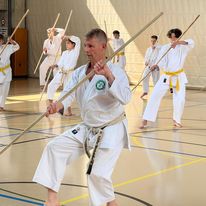 09:30 – 10.15 alla tränar tillsammans karate/goshindo 10.15 – 11:15 vuxna10.15-11.00 barn11:15 – 12.30 lunch12.30 – 13.45 vuxna/barn separerat. Vuxna Kobudo. Barn graderingsträning.13.45– 14.00 paus 14.00-15.30 vuxna kata/bunkai14.00-15.00 barnSchema 3 december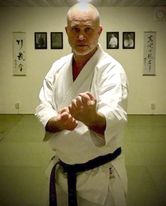 09.30-10.30 alla goshindo10.30-11.15 vuxna karate11.15-12.30 lunch12.30-13.30 vuxna12.30-13.30 barn13.50-15.30 gradering samtligaAvgifter250 kr/barn för lägret250 kr/barn gradering350 kr/vuxen för lägret250 kr/vuxen/art för graderingAnmälan?backtemanjohan@gmail.comAnge namn+ålder samt vilken grad du ska gradera till! Senast 28/11.Betalning swish till klubben: 1232372084Ange namnet på barnet!Instruktörer:Johan B. 8 dan och Per Å. 3 danHjälp Nils H.och Amez J 3dan bägge.